Math Journal Directions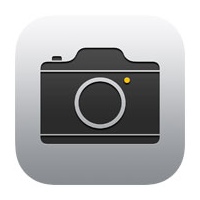 Open the camera app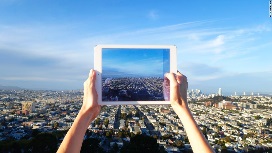 Take a picture of your math problem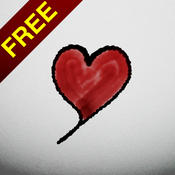 Open the vittle appClick add Add photo of the word problemClick Draw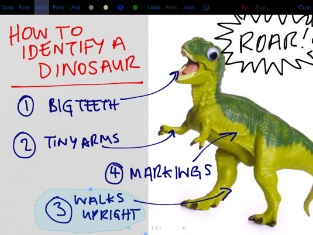 Solve your word problem using the draw tool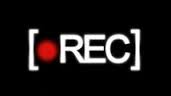 Click REC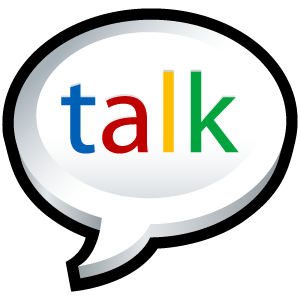 Explain how you solved your problem. 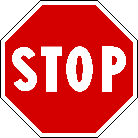 Click stop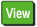 Click ViewClick save to camera roll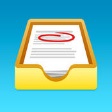 Open Showbie and submit it in your math journal section.